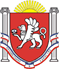 АДМИНИСТРАЦИЯНОВОГРИГОРЬЕВСКОГО СЕЛЬСКОГО ПОСЕЛЕНИЯНИЖНЕГОРСКОГО РАЙОНА РЕСПУБЛИКИ КРЫМПОСТАНОВЛЕНИЕ №24430  октября   2019года                                                     с.НовогригорьевкаОб основных направлениях бюджетной и налоговой политики муниципального образования Новогригорьевскоесельское поселение Нижнегорского района РеспубликиКрым на 2020 год и плановый период 2021 и 2022 годов          В соответствии с пунктом 2 статьи 172,184 Бюджетного кодекса Российской Федерации, Федеральным законом Российской Федерации от 06.10.2003 №131-ФЗ «Об общих принципах организации местного самоуправления в Российской Федерации», руководствуясь Законом Республики Крым от 21 августа 2014 года № 54-ЗРК «Об основах местного самоуправления в Республике Крым», Положением о бюджетном процессе в муниципальном образовании Новогригорьевское сельское поселение Нижнегорского района Республики Крым, Уставом муниципального образования Новогригорьевское сельское поселение Нижнегорского района Республики Крым, с целью разработки проекта бюджета Новогригорьевского сельского поселения Нижнегорского района Республики Крым на 2020 год и плановый период 2021 и 2022 годов,Администрация Новогригорьевского сельского поселения Нижнегорского района Республики Крым ПОСТАНОВЛЯЕТ:Утвердить Основные направления бюджетной и налоговой политики муниципального образования Новогригорьевское сельское поселение Нижнегорского района Республики Крым  на 2020 год и  плановый период 2021 и 2022 годов (Прилагается).Администрации Новогригорьевского сельского поселения Нижнегорского района Республики Крым при разработке проекта бюджета поселения на 2020 год и плановый период 2021 и 2022 годов обеспечить соблюдение Основных направлений  бюджетной и налоговой политики муниципального образования Новогригорьевское сельское поселение Нижнегорского района Республики Крым  на 2020 год и плановый период 2021 и 2022 годов.         3.  Настоящее решение подлежит обнародованию на официальном Портале Правительства Республики Крым на странице Нижнегорского муниципального района ( nijno.rk.gov.ru) в разделе « Органы местного самоуправления» «Муниципальные образования Нижнегорского района», подраздел «Новогригорьевское сельское поселение», а также на информационном стенде Новогригорьевского сельского совета, расположенного по адресу: Республика Крым Нижнегорский  район с.Новогригорьевка,ул.Мичурина,59    и   на официальном сайте администрации Новогригорьевского сельского поселения Нижнегорского района Республики Крым   http://novogrigor-adm91.ru/ .4. Контроль за исполнением данного постановления оставляю за собой.Председатель Новогригорьевского сельскогосовета -глава администрации Новогригорьевского                                                                  сельского поселения					                         А.М.ДанилинПриложение к постановлению АдминистрацииНовогригорьевского сельского поселения Нижнегорского района Республики Крым от 30 октября 2019г. № 244Основные направлениябюджетной и налоговой политики муниципального образованияНовогригорьевское сельское поселение Нижнегорского района Республики Крым   на 2020 год и плановый период 2021 и 2022 годов1.Общие положенияОсновные направления бюджетной и налоговой политики муниципального образования Новогригорьевское сельское поселения Нижнегорского района Республики Крым на 2020 год и плановый период 2021 и 2022 годов подготовлены в соответствии  Бюджетным кодексом Российской Федерации и Положением о бюджетном процессе в Администрации Новогригорьевского сельского поселения Нижнегорского района Республики Крым.Целью разработки основных направлений бюджетной и налоговой политики является определение условий, принимаемых для составления проекта бюджета муниципального образования Новогригорьевское сельское поселение Нижнегорского района Республики Крым на 2020 год и плановый период 2021 и 2022  годов, подходов к его формированию.Бюджет Новогригорьевского сельского поселения Нижнегорского района Республики Крым формируется на трехлетний период- очередной финансовый год и плановый период. Подготовка проекта бюджета сельского поселения на предстоящий трехлетний период осуществляется в соответствии с новой структурой целевых статей расходов. Администрацией Новогригорьевского сельского поселения Нижнегорского района Республики Крым ставится задача сформировать бездефицитный бюджет. Принятие решений по увеличению бюджетных ассигнований на исполнение действующих и (или) установлению новых расходных обязательств должно производиться только в пределах имеющихся для их реализации финансовых результатов. Утверждение условно утверждаемых (утвержденных) расходов бюджета поселения.Утверждение общего объема условно утверждаемых (утвержденных) расходов на первый год планового периода в объеме не менее 2,5 процента общего объема расходов бюджета (без учета расходов бюджета, предусмотренных за счет межбюджетных трансфертов из других бюджетов бюджетной системы Российской Федерации, имеющих целевое назначение), на второй год планового периода в объеме не менее 5 процентов общего объема расходов бюджета (без учета расходов бюджета, предусмотренных за счет межбюджетных трансфертов из других бюджетов бюджетной системы Российской Федерации, имеющих целевое назначение).2.Цели  и задачи бюджетной политики на2020 год и плановый период                                      2021 и 2022  годовЦелью бюджетной политики в муниципальном образовании Новогригорьевское сельское поселение Нижнегорского района Республики Крым  на 2020 год и плановый период 2021 и 2022 годов является обеспечение социальной стабильности, повышение уровня жизни населения, повышение эффективности и прозрачности управления общественными финансами и сохранение устойчивости бюджета муниципального образования Новогригорьевское сельское поселение Нижнегорского района Республики  Крым (далее - бюджет поселения). Задачи бюджетной политики на 2020 год и плановый период 2021 и 2022 годов1. Основные задачи бюджетной  политики на 2020 год и плановый период 2021 и 2022  годов:- разработка и утверждение бюджета сельского поселения на 2020 год и плановый период 2021 и 2022 годов с учетом изменений бюджетного законодательства, определения приоритетов бюджетных расходов, направленных на повышение уровня и качества жизни жителей сельского поселения;- обеспечение стабильности, сбалансированности и устойчивости бюджетной системы, обеспечение максимально эффективного и прозрачного использования средств для достижения конечных измеримых, общественно значимых результатов;- определение наиболее значимых приоритетов и целей использования бюджетных средств, в соответствии с целями, задачами, программами, проектами развития сельского поселения;- безусловное исполнение действующих расходных обязательств, недопущение принятия новых расходных обязательств, не обеспеченных доходными источниками;- планирование расходов бюджета сельского поселения на 2020 год и плановый период 2021 и 2022 годов преимущественно в рамках муниципальных программ в целях повышения эффективности расходования бюджетных средств, сокращения неэффективных расходов;- дальнейшее совершенствование системы муниципальных закупок путем формирования механизмов, гарантирующих надлежащее качество закупок, обоснованность цен контрактов и надежный мониторинг их исполнения;- содействие повышению энергетической эффективности жилищно-коммунального комплекса, путем стимулирования внедрения новых энергосберегающих технологий;- обеспечение долгосрочной сбалансированности и устойчивости бюджетной системы;- расширение использования механизмов частно-государственного партнерства, позволяющих привлечь частные инвестиции на территорию сельского поселения, в том числе на реализацию инфраструктурных проектов;- совершенствование муниципального финансового контроля с целью его ориентации на оценку эффективности бюджетных расходов;- реализация принципов открытости и прозрачности управления муниципальными финансами, обеспечение широкого вовлечения граждан в процедуры обсуждения и принятия бюджетных решений, общественного контроля их эффективности и результативности.2. Первоочередные задачи бюджетной политики в области доходов.Бюджетная  политика в области доходов должна быть нацелена на обеспечение динамичного поступления доходов в бюджет сельского поселения в первую очередь в результате реализации мер, направленных на увеличение доходного потенциала.Для достижения поставленной цели основными задачами являются:- реализация мероприятий по увеличению поступлений доходов и сокращению задолженности по обязательным платежам в бюджет сельского поселения;- обеспечение качественного администрирования всех доходных источников бюджета сельского поселения участниками бюджетного процесса, в том числе посредством повышения уровня ответственности главных администраторов доходов за выполнение плановых показателей доходов местного бюджета;- совершенствование управления муниципальным имуществом с целью увеличения доходов от его использования;- укрепление доходной базы бюджета сельского поселения за счет мобилизации доходных источников, в том числе местных налогов;- проведение работы по снижению неформальной занятости, легализации заработной платы и противодействию уклонению от уплаты налогов;- проведение постоянного анализа предоставляемых льгот и оценка их социальной и бюджетной эффективности;- улучшение финансово-экономического состояния муниципальных унитарных предприятий сельского поселения;- привлечение инвесторов на территорию муниципального образования и организация новых рабочих мест.3. Первоочередные задачи бюджетной  политики в области расходовПервоочередными задачами являются:- минимизация рисков несбалансированности при бюджетном планировании;- эффективное планирование направлений использования бюджетных средств;- повышение эффективности бюджетных расходов путем безусловного исполнения действующих расходных обязательств, на основе эффективного использования имеющихся финансовых ресурсов и принятия новых расходных обязательств с неукоснительным соблюдением бюджетного законодательства;- активное участие сельского поселения в реализации на территории поселения программ, предусматривающих финансирование за счет средств бюджетов других уровней;- работа по совершенствованию системы оплаты труда работников муниципальных учреждений в целях дальнейшего роста заработной платы за счет внутренних ресурсов, полученных в результате оптимизации структур;- поддержка деятельности в области культуры и спорта;- реализация мер по переселению граждан из аварийного жилищного фонда;- обеспечение развития транспортной инфраструктуры сельского поселения, включая приведение в нормативное состояние автомобильных дорог;- благоустройство территории сельского поселения;- реализация мероприятий, направленных на энергосбережение и повышение энергетической эффективности, снижение нагрузки по оплате услуг энергоснабжения на бюджетную систему, проведение обязательных энергетических обследований муниципальных учреждений;- обеспечение жильем молодых семей, нуждающихся в улучшении жилищных условий;- повышение ответственности исполнителей муниципальных программ за эффективное расходование бюджетных средств, создание условий для получения больших результатов в условиях рационального использования имеющихся ресурсов, концентрация их на проблемных направлениях;- снижение расходов на содержание имущества, не задействованного в полной мере при решении вопросов местного значения, предусмотренного законодательством.3.Основные направления бюджетной политики на 2020 год и плановый период 2021 и 2022  годов.1.Повышение эффективности бюджетных расходов Одной из ключевых задач на 2020 год и плановый период 2021 и 2022 годов является интеграция муниципальных программ муниципального образования Новогригорьевское сельское поселение Нижнегорского района Республики Крым в процесс бюджетного планирования. Муниципальные программы должны стать основным инструментом, призванным обеспечить повышение результативности и эффективности бюджетных расходов. Разработка муниципальных  программ муниципального образования Новогригорьевское сельское поселение Нижнегорского района Республики Крым позволит обеспечить включение в них не менее 60% общего объема расходов бюджета Новогригорьевского сельского поселения Нижнегорского района Республики Крым.Одним из путей повышения эффективности бюджетных расходов является повышение эффективности оказания муниципальных услуг (выполнения работ).Необходимо обозначить задачи, требующие особого внимания и приложения сил, в том числе: - регулярный мониторинг просроченной кредиторской задолженности главных распорядителей средств бюджета сельского поселения; - осуществление контроля в сфере закупок товаров, работ, услуг для обеспечения муниципальных нужд должно быть ориентировано на соблюдение требований Федерального закона Российской Федерации от 05.04.2013 года № 44-ФЗ «О контрактной системе в сфере закупок товаров, работ, услуг для обеспечения государственных и муниципальных нужд»;-модернизация бюджетного процесса в рамках программно-целевого метода управления:-формирование бюджетных параметров главными распорядителями (распорядителями) бюджетных средств должно осуществляться исходя из необходимости безусловного исполнения действующих расходных обязательств, но с обязательным учётом возможности их оптимизации и повышения эффективности использования.2. Приоритеты расходов бюджета муниципального образования Новогригорьевское сельское поселение Нижнегорского района Республики Крым Бюджетная политика на 2020 год и плановый период 2021 и 2022 годов, прежде всего, будет ориентирована на направление расходов бюджета в приоритетном порядке на улучшение условий жизни населения. В 2020 год и плановый период 2021 и 2022  годов будет осуществляться реализация муниципальных программ, направленных на развитие сел, входящих в Новогригорьевское сельское поселение. Реализация этих приоритетов будет обеспечиваться при формировании и исполнении расходной части бюджета. 3.Обеспечение сбалансированности, устойчивости бюджета. Оптимизация расходов бюджета поселенияОдним из основных направлений обеспечения сбалансированности бюджета поселения является реализация принципа формирования бюджета на основе муниципальных программ, реализация которых повысит обоснованность бюджетных ассигнований на этапе их формирования, обеспечит их большую прозрачность для общества и наличие более широких возможностей для оценки их эффективности. Формирование бюджета поселения по принципу «программного» бюджета позволит сконцентрировать финансовые ресурсы на действительно приоритетных для поселения направлениях социально-экономического развития. Переход к "программному" бюджету должен повысить ответственность и заинтересованность ответственных исполнителей муниципальных программ поселения за достижение наилучших результатов.Необходимо применение механизма ограничения роста не первоочередных расходов и перераспределение ресурсов в пользу приоритетных направлений и проектов. В этой связи должны быть реализованы меры по оптимизации расходных обязательств и ограничению расходов за счет:-проведения оценки эффективности реализации муниципальной программы ответственными исполнителями данных программ;- контроля соответствия объема запланированных расходов реальным доходам   финансовым органом администрации.	Кроме оптимизации расходов, большое значение в реализации бюджетной политики в части сохранения стабильности и устойчивости бюджета поселения должно отводиться повышению качества бюджетного планирования.	Устойчивость бюджета поселения во многом будет зависеть от реализации мер по стабильности бюджета. Для этого главным администраторам доходов, главным распорядителям бюджетных средств, получателям бюджетных средств необходимо обеспечить рост доходов, оптимизацию расходов4.Повышение прозрачности и открытости бюджетного процессаВ 2020 год и плановый период 2021 и 2022 годов будет продолжена работа по повышению открытости и прозрачности бюджета муниципального образования Новогригорьевское сельское поселение Нижнегорского района Республики Крым. Ее конечной целью является выстраивание «сквозной» системы открытости деятельности муниципальных органов, к важнейшим приоритетам которой относятся повышение информационной открытости и понятности действий органов власти, предоставление органами власти открытых данных.В целях обеспечения открытости (прозрачности) финансов муниципального образования Новогригорьевское сельское поселение Нижнегорского района Республики Крым администрации Новогригорьевского сельского поселения Нижнегорского района Республики Крым необходимо размещать на официальном Портале Правительства Республики Крым на странице Нижнегорского муниципального района (nijno.rk.gov.ru) в разделе Муниципальные образования района, подраздел Новогригорьевское сельское поселение в разделе «Бюджет для граждан» следующую информацию:- проект бюджета муниципального образования Новогригорьевское сельское поселение Нижнегорского района Республики Крым на 2020 год и плановый период 2021 и 2022 годов;- бюджет муниципального образования Новогригорьевское сельское поселение Нижнегорского района Республики Крым на 2020 год и плановый период 2021 и 2022  годов;- отчетность по исполнению бюджета;- другую информацию о бюджете5. Политика в области межбюджетных отношений.В сфере межбюджетных отношений продолжится практика передачи муниципальному району части переданных полномочий в соответствии с заключенными соглашениями за счет средств межбюджетных трансфертов:- по осуществлению внешнего муниципального контроля;- на организацию библиотечного обслуживания населения, комплектования и обеспечения сохранности библиотечных фондов библиотек поселения-на создание условий для организации досуга и обеспечение жителей поселения услугами организаций культуры;4. Основные задачи налоговой политики на 2020 год и плановый период 2021 и 2022  годов1. Первоочередные задачи налоговой политики в области доходовНалоговая политика в области доходов должна быть нацелена на обеспечение динамичного поступления доходов в бюджет сельского поселения в первую очередь в результате реализации мер, направленных на увеличение доходного потенциала.  Базовым принципом налоговой политики является обеспечение долгосрочной сбалансированности бюджета сельского поселения.                                                                      Основная цель налоговой политики – повышение доходной части бюджета поселения за счёт налоговых поступлений, а также эффективное решение текущих задач  развития сельской территории в соответствии с приоритетами социально-экономического развития региона в условиях ограниченности бюджетных ресурсов. Для достижения поставленной цели основными задачами являются:- реализация мероприятий по увеличению поступлений доходов и сокращению задолженности по обязательным платежам в бюджет сельского поселения;- обеспечение качественного администрирования всех доходных источников бюджета сельского поселения участниками бюджетного процесса, в том числе посредством повышения уровня ответственности главных администраторов доходов за выполнение плановых показателей доходов местного бюджета;- укрепление доходной базы бюджета сельского поселения за счет мобилизации доходных источников, в том числе местных налогов;- повышение уровня собираемости налогов с целью достижения плановых показателей поступления доходов в бюджет сельского поселения, а также сокращение недоимки путем активизации работы межведомственной комиссии по укреплению бюджетной и налоговой дисциплины;- проведение работы по снижению неформальной занятости, легализации заработной платы и противодействию уклонению от уплаты налогов;- проведение постоянного анализа предоставляемых льгот и оценка их социальной и бюджетной эффективности;- улучшение финансово-экономического состояния муниципальных унитарных предприятий сельского поселения;- привлечение инвесторов на территорию муниципального образования и организация новых рабочих мест.2. Первоочередные задачи налоговой политики в области расходовПервоочередными задачами являются:- минимизация рисков несбалансированности при бюджетном планировании;- эффективное планирование направлений использования бюджетных средств;- повышение эффективности бюджетных расходов путем безусловного исполнения действующих расходных обязательств, на основе эффективного использования имеющихся финансовых ресурсов и принятия новых расходных обязательств с неукоснительным соблюдением бюджетного законодательства;- активное участие сельского поселения в реализации на территории поселения программ, предусматривающих финансирование за счет средств бюджетов других уровней;- работа по совершенствованию системы оплаты труда работников муниципальных учреждений в целях дальнейшего роста заработной платы за счет внутренних ресурсов, полученных в результате оптимизации структур;- поддержка деятельности в области культуры и спорта;- реализация мер по переселению граждан из аварийного жилищного фонда;- обеспечение развития транспортной инфраструктуры сельского поселения, включая приведение в нормативное состояние автомобильных дорог;- благоустройство территории сельского поселения;- реализация мероприятий, направленных на энергосбережение и повышение энергетической эффективности, снижение нагрузки по оплате услуг энергоснабжения на бюджетную систему, проведение обязательных энергетических обследований муниципальных учреждений;- обеспечение жильем молодых семей, нуждающихся в улучшении жилищных условий;- повышение ответственности исполнителей муниципальных программ за эффективное расходование бюджетных средств, создание условий для получения больших результатов в условиях рационального использования имеющихся ресурсов, концентрация их на проблемных направлениях;- снижение расходов на содержание имущества, не задействованного в полной мере при решении вопросов местного значения, предусмотренного законодательством.С целью обеспечения дополнительных доходов требуется принятие мер по взысканию недоимки по платежам, подлежащим зачислению в бюджет муниципального образования, в том числе по арендной плате за землю и муниципальное имущество, а также проведение мероприятий, способствующих эффективному использованию муниципальной собственности, совершенствование работы по администрированию доходов от использования муниципального имущества5.Основные направления налоговой политики 2020 год и плановый период 2021 и 2022  годовНалоговая политика муниципального образования Новогригорьевское сельское поселение Нижнегорского района Республики Крым на 2020 год и плановый период 2021 и 2022  годов определена с учетом Основных направлений налоговой политики Российской Федерации на 2020 год и плановый период 2021 и 2022 годов и Республики Крым на 2020 год и плановый период 2021 и 2022 годов.В 2020 год и плановый период 2021 и 2022 годов будет продолжена работа администрации Новогригорьевского сельского поселения Нижнегорского района Республики Крым по вопросам прогнозирования налогов, мониторинга поступлений и задолженности по налогам в бюджет в целях разработки и принятия совместных планов действий по повышению уровня поступлений в бюджет налоговых доходов.Администрации Новогригорьевского сельского поселения Нижнегорского района Республики Крым в рамках проведения мероприятий по наращиванию налогового потенциала необходимо продолжить:- систематическую работу с организациями, которые в качестве налогового агента не перечисляют в бюджет налог на доходы физических лиц, удержанный с работников, нарушая тем самым налоговое законодательство;- работу по легализации заработной платы, повышению её уровня всеми работодателями не ниже величины прожиточного минимума для трудоспособного населения, установленного в Республике Крым.Существенным аспектом налоговой политики на среднесрочную перспективу будет также являться продолжение совершенствования налогового администрирования, что окажет положительное влияние на уровень доходной базы за счет повышения собираемости налоговых платежей во все уровни бюджетной системы, а также увеличения количества налогоплательщиков, работающих на территории Республики Крым. Кроме того, на увеличение доходов бюджетов муниципальных образований в среднесрочном периоде положительное влияние должно оказать улучшение администрирования неналоговых поступлений.При этом особое внимание необходимо уделять вопросам полноты поступления в бюджет средств от предоставления в аренду земельных участков и недвижимого имущества.Приоритетным направлением деятельности администрации Новогригорьевского сельского поселения Нижнегорского района Республики Крым в 2020 год и плановый период 2021 и 2022 годов должно оставаться проведение мероприятий в рамках межведомственных рабочих групп по уточнению недостающих характеристик земельных участков с целью расширения налогооблагаемой базы по земельному налогу.Все вышеперечисленные меры, проводимые в рамках реализации налоговой политики, должны обеспечить поддержание сбалансированности бюджета Новогригорьевского сельского поселения Нижнегорского района Республики Крым, что позволит осуществлять финансирование расходных обязательств бюджета в полном объеме.